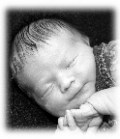 Prentiss Lee Cross Jr., "PJ", infant son of Prentiss and Sarah Cross of China Spring, left the comfort of his loving parents' arms and passed into eternal rest Saturday, Jan. 23, 2010, following a brief illness. A chapel service conducted by the Rev. Rebecca Hull will be 10 a.m. Saturday, Jan. 30, at Pecan Grove Funeral Home, 3124 Robinson Drive, in Waco. Graveside services, led by great-uncle, Bob Templeton, will be 3:30 p.m. Saturday at Placid Cemetery in Placid, Texas. Family visitation will be 6 to 8 p.m. Friday, Jan. 29 at the funeral home. Born Jan. 13, 2010, in Waco, PJ had only a few brief days to write his story in our hearts. A beautiful baby with deep blue eyes, he was born healthy, strong and active and instantly loved by all who met him. PJ loved to cuddle and preferred to sleep in the recliner, tucked under an adult chin. PJ was preceded in death by his grandfather, Frank Cross; and great-grandparents, Tommie Ferguson Sr., Willard and Lois Templeton, Raymond Cross and Sue Campbell. Left to cherish those precious memories are his parents; big sister, Kylee Cook of China Spring; grandparents, Jenita Ferguson of Robinson, Tommie Ferguson and wife, Barbara, of Fort Worth, and Nancy Cross of Speegleville; great-grandparents, J.D. and Louise Brownlow of Robinson, and Geneva and Earl Crowther of Belton; uncles, Matthew Ferguson and Ray Cross and wife, Rachel, all of Robinson; and close family friend, Zach Coombes of Austin. PJ was also survived by many more extended family members and friends. PJ's uncles will serve as pall bearers. In lieu of flowers, the family requests that donations be made in Prentiss Jr.'s memory to the Neonatal Intensive Care Unit or Blood Center at Scott and White Hospital in Temple or a favorite organization of the donor. Final arrangements were entrusted to the caring staff of Pecan Grove Funeral Home, 3124 Robinson Drive, Waco, Texas. January 13, 2010 - January 23, 2010